Publicado en Madrid el 26/02/2020 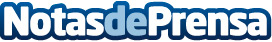 Las piscinas también son para el invierno: cubiertas AbrisudLas nuevas tendencias en decoración outdoor de cubiertas de piscina permiten disfrutar de la piscina los 365 días del año extendiendo de este modo la temporada de bañoDatos de contacto:Bárbara Blanco630824643Nota de prensa publicada en: https://www.notasdeprensa.es/las-piscinas-tambien-son-para-el-invierno Categorias: Nacional Interiorismo Jardín/Terraza Construcción y Materiales http://www.notasdeprensa.es